

Medford Township Dog Run Rules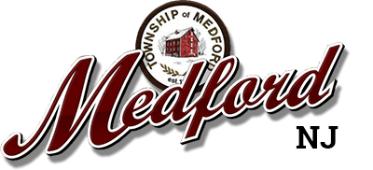 ALL PERSONS AND DOGS USING THIS DOG RUN ASSUME ANY AND ALL RISKS ASSOCIATED WITH THE USE OF THIS FACILITY.  OWNERS ARE LEGALLY RESPONSIBLE FOR THEIR DOGS AND INJURIES AND/OR DAMAGES CAUSED BY THEIR DOGS. Owners are legally responsible for their dog’s behavior and all dogs must be under the owners control at all times. Small Dog Run section is limited to dogs weighing 25 pounds or lighter; large Dog Park section is open to dogs of all sizes.Limit of two dogs per person. When others are waiting, please limit your use to 30 minutes. Maximum amount of dogs allowed at one time in each run is six (6).Medford Township shall not provide any supervision during Dog Park operating hours. Users shall be responsible for the supervision and control of their dogs at all times.  Gates must remain closed at all times. Unleash your dog after entering the safety gate and leash your dog before exiting the safety gate. Owners must have the leash in hand at all times. Dogs may go unleashed while in the entire Dog Park area. However, all persons accompanying a dog must use a leash when taking the dog to and from the Dog Park.  Under no circumstances shall any dog go unattended.All dogs must be accompanied at all times by at least one (1) adult who is 18 years of age or older.  Chasing and running with the dogs is prohibited. Minors up to age 15 shall at all times be accompanied by at least one (1) responsible adult 18 years of age or older.  NO children under the age of eight (8) are permitted in the Dog Run.THE AGILITY EQUIPMENT IS FOR DOGS ONLY.  ALL OWNERS MUST CLEAN UP AFTER THEIR DOGS COMPLETELY AND DISPOSE OF WASTE IN PROPER CONTAINERS.   This is a dog run---not a dog restroom. Any dog over the age of four (4) months must be healthy, vaccinated, legally licensed and wearing a collar or harness with ID and current dog license and rabies tags prior to use of the dog run area.    Dogs under the age of four months are prohibited from the dog run.  All male dogs brought to the Dog Run shall be neutered and all female dogs shall be spayed. Female dogs in heat are not permitted in the dog run areas.No dog toys or rawhide permitted in the park.  Please do not allow your dog to dig holes.  Petting other dogs is prohibited without dog owner’s permission.Dogs displaying aggressive behavior towards other dogs and/or people shall be immediately removed from the Dog Run by the owner.  "Mounting" may also be cause for removal of the dog from the dog run areas.Continued display of aggressiveness by any dog may result in prohibiting the owner or another responsible adult from bringing the dog to the Dog Park &/or Dog Run.Any dog that bites any person or another dog shall not be allowed thenceforth to use the Dog Park and Dog Run.All dog bites shall immediately be reported to Medford Township. The Dog Run shall operate between the hours of sunrise and sunset of each day of the year, but may be closed and/or hours adjusted as conditions require.No food or food products are allowed, whether intended for human or dog consumption.No smoking permitted.All rules governing Medford Township Parks and Recreation areas and relevant parking regulations apply.  Violation of the Township Ordinances may result in fines and no further use of the dog park.DIVISION OF PARKS & OPEN SPACE609-654-2608www.medfordtownship.com